Сценарий проведения литературного салона для 9-11 классовМесто и время проведения: актовый зал школы-гимназии, пятница, 11 апреля 2014 года, 16.00Участники: ученики 9-11 классов, в том числе по 1 паре литературных героев от каждого класса, участвующей в конкурсной программе.Ход литературного салона.В зале собираются участники, звучит классическая вальсовая музыка, на экране демонстрируются слайды с изображением писателей, поэтов, сюжетов из литературных произведений.В 16.00 – ВКЛЮЧИТЬ МУЗЫКУ ДЛЯ УЧИТЕЛЬСКОГО ВАЛЬСАУчительский вальсПАРЫИванюк Светлана Вениаминовна – Иванюк Анатолий (11Б)Шкутько Татьяна Владимировна – Пётр Колмогоров (11А)Маткина Елена Александровна - Солонько Виктор АнатольевичХоцкая Янина Алексеевна – Воеводенко Никита (11Б)Кандерова Ксения Андреевна – Хайруллин Владимир (11А)Брылевская Елена Владимировна – Жигайло Кирилл (8Г)Румбах Екатерина Владимировна – Румбах Роман (9А)В завершении вальса:ведущие остаются в центре зала, кавалеры провожают дам к своим местам,на смену танцующим парам выходят участники конкурсной программы (пары) и неторопливо прогуливаются по залу, тихо переговариваясь и в нужный момент отвечая ведущим.Звучит лёгкая классическая музыка (И.-С. Бах, Бранденбургский концерт)К.: Добрый вечер, дамы и господа, леди и джентльмены, судари и сударыни!ЕВ:  Сегодня мы приглашаем вас на наш литературный бал-салон – познакомиться гостями, найти друзей и единомышленников… К: да-да, вы не ослышались, ведь литературные салоны – это особый, утончённый способ общения образованнейших людей своего времени, одна из форм интеллектуальной жизни высшего круга общества!ЕВ: Здесь соединялись серьезные интересы с развлечением, публичная деятельность с камерной обстановкой, личное с общественным, и при этом каждая из сторон не подавляла другую.К: Литературные салоны формировали эстетические вкусы целой эпохи, влияли на общественное мнение, здесь даже «выдавались дипломы на литературные таланты» будущим классикам!ЕВ: а балы! атмосфера праздника и лёгкой влюблённости, танец, мерцание свеч, движение веера, случайно брошенный взгляд .... К: Екатерина Владимировна,  давайте же знакомиться с гостями! посмотрите, сколько известных людей сегодня посетили наш бал-салон!Подходит к паре 11Б (Александр Блок и прекрасная Дама)К: Александр Александрович, сударыня (раскланиваются, Дама делает реверанс). Как настроение? Не прочтёте ли несколько строк из последнего?...Александр Блок: всему своё время, мой юный друг! У нас ещё будет возможность обсудить моё творчество! (раскланиваются, расходятся)ЕВ: Александр Блок и его Прекрасная дама - ученики 11Б класса Воеводенко Никита и Анастасия Пучкина!К ЕВ подходит пара Гринёв и МашаЕВ: Марья Иванова, Пётр Андреич. Как добрались к нам из Симбирска? (раскланиваются, Дама делает реверанс).Марья Гавриловна: Мерси, сударыня, благополучно (раскланиваются, расходятся)К: Пётр Гринёв и Марья Ивановна - ученики 9А класса Павел Дозорцев и Дарья ПресняковаМимо К проходят Печорин и БэлаК: Григорий Александрович!...Печорин: Честь имею (раскланиваются)К: Окажите любезность, представьте меня вашей даме!Печорин: Бэла - Кирилл Денисович!К: Григорий Александрович Печорин и Бэла - ученики 9Б класса Шкуратов Александр и Ахмедова Ясаман!Есенин, проходя мимо ведущих, декламирует, никого не замечая вокруг и не останавливаясь:Ах, милый край, не тот ты стал, не тот!....Айседора в растерянности пожимает плечами и идёт за ним.К: Дааааа, поэт...ЕВ: Знакомый наш - Сергей Есенин...К: ...И Айседора Дункан - ученики 11А класса Семён Макаров и Валерия Левадная!К. видит Онегина и Татьяну, делает приветственный жест, пара раскланиваетсяК: Онегин, добрый мой приятель!...ЕВ: шёпотом на ухо К. - Ужель та самая Татьяна????К: да, это они!ЕВ: Евгений Онегин и Татьяна Ларина, ученики 9В класса Нурмухамбетов Аслан и Папертная Виктория!ЕВ: Кирилл, а это что за чудо чудное, диво дивное? ...Мимо проходят Царь Додон и Шамаханская царицаЦарь: житие мое!....К: это же Царь Додон и Шамаханская царица из "Сказки о золотом петушке"!ЕВ: ученики 9Г класса Александр Харченко и Разият ДжаватхановаК К. подходим цыганка:- Ай, дорогой, позолоти ручку! Погадаю, всю правду расскажу!...Что было, что будет, чем сердце успокоится!...ЕВ: И гадать не нужно! это же наши гости из поэмы А.С. Пушкина "Цыганы".К:  Алеко и Земфира, ученики 10Б класса Султан Сертаев и Елена КригерНаташа бегает вокруг Пьера, теребит его, смеётся, Пьер неуклюже пытается её догнать. Бегают вокруг ведущих.К.: стойте, стойте, господа! вы нас так совсем закружите!..ЕВ: Пётр Кириллович, не пристало наследнику старейшего московского рода бегать, как мальчишке! Не слушают ведущих, убегают, вовлекая всех. К: Пьер Безухов и Наташа Ростова, ученики 10А класса Антон Карбушев и Валерия Волынкова.Все  разбегаются по своим местам.К: Екатерина Владимировна, я уже давненько наблюдаю за этими (жест в сторону жюри) прекрасными дамами. Какая стать! Какая мудрость во взгляде! Какое спокойствие и уверенность в жестах!ЕВ: Конечно, Кирилл, они не могут не обращать на себя внимание! Ведь это наши почётные гостьи. Давайте поприветствуем их аплодисментами:Светлана Филипповна ЖдамироваК: Нина Петровна ПестереваЕВ: Алла Михайловна КандероваК: Итак, господа, мы начинаем! А для вас поёт очаровательная Ксения Мальчевская!Ксения МальчевскаяК: Знаете, Екатерина Владимировна, мне кажется, что своя история может быть не только у государства, но и у каждого человека...ЕВ: Ты абсолютно прав! Тем более это касается литературных героев. И особенно эти истории интересны, если их расскажут они сами.К: думаю, наши гости не откажут нам в удовольствии и поделятся своими рассказами о себе...ЕВ: а вот и желающие!представление пары  9А (Гринёв и Маша)ЕВ: Кирилл, ты ведь помнишь, чем заканчивается повесть "Капитанская дочка"?К:  Конечно! счастливые Петруша и Маша обвенчались и благополучно уехали в Симбирск!ЕВ: И наверняка они не на одном балу танцевали весёлую и зажигательную польку!К: кстати, я совсем недавно узнал, что полька - это вовсе не польский танец, как кажется по его названию, а чешский, а его название происходит от слова "половина", потому что основной шаг в польке - половинный!ЕВ: но лучше всё-таки 1 раз увидеть! судари и сударыни, полька!Полька 9АЕВ: Вот интересно, Айседора Дункан танцевала польку?...К: всё возможно! А сегодня она в нашем салоне вместе со своим гениальным спутником - Сергеем Есениным! Представление пары 11А (Есенин и Дункан)ЕВ: Хорхе Луис Борхес, аргентинец не менее талантливый, чем Сергей Есенин, писал об этом танце, что"это прямое выражение того, что поэты часто стараются выразить в словах: вера в то, что борьба может быть радостью".К: Танго, господа!Танго 11АК: Ах, Александр, ты был повеса, как я сегодня хулиган!... – эти слова Сергей Есенин сказал об Александре Сергеевиче Пушкине…ЕВ: И что-то подсказывает мне, что следующая история будет связана с его именем!К: А точнее, с его героями. Кстати, по мнению литературных критиков, самая таинственная героиня в его творчестве – именно ОНА…ЕВ: Шамаханская царица! Представление  9Г (Царь Додон и Шамаханская царица)Танец 9ГЕВ: Кирилл, какой год у нас сейчас?К: 2014!...ЕВ: вспомнила, год лошади!К: а где лошади, там и цыгане!Цыгане 10Б (Алеко и Земфира)представление и танецВ конце танца подключается Кирилл. Несколько па.К: (отдуваясь, обмахиваясь) Ну цыгане, ну уморили! ну просто сами ноги в пляс пускаются!ЕВ: да уж! А потом - поминай, как звали: шлите телеграммы, пишите письма... Кочевой народ, что и говорить!К: раз уж мы заговорили о письмах, какое самое знаменитое литературное послание?ЕВ: конечно, письмо Татьяны к Онегину! И, к слову, написано оно было на французском языке!К: (волнуясь) Я вижу, Онегин и Татьяна уже готовы рассказать нам свою историю, но поймём ли мы их? А вдруг они будут говорить по-французски???ЕВ: ну, вот сейчас и узнаем!Представление пары 9В (Онегин и Татьяна)К: Я помню вальса звук прелестный
Весенней ночью в поздний час
Его пел голос неизвестный,
И песня чудная лилась.ЕВ:  Да, то был вальс прелестный, томный,
Да, то был дивный вальс.Вальс 9ВК: Екатерина Владимировна, если бы вам предложили назвать мою отличительную черту...ЕВ: ...я бы сказала что ты очень наблюдательный!К: но почему?????ЕВ: потому что ты весь вечер наблюдаешь за спутницей Григория Александровича Печорина!К: (заговорщически) Давайте скорее пригласим их на сцену, чтобы мой интерес к этой прекрасной черкешенке был не так заметен!Представление и танец 9Б (Печорин и Бэла)К: Из тьмы веков светлеющие лики…Как много их, несущих явь и свет,Как много их, прекрасных и великих,Оставивших в душе глубокий след.ЕВ:Их имена переживут столетья,Их жизнь для нас – таинственный урок.Поэтам суждено уйти в бессмертье.Итак, знакомьтесь: Александр БлокПредставление пары 11А (Блок и прекрасная Дама)К: фокстрот, господа!ЕВ: чудесный парный романтический танец, отличающийся плавностью, элегантностью и в то же время невыразимой свободой…
К: совсем как стихи Александра Блока!Фокстрот, 11АК: (выходит на сцену со словариком, читает, запоминает) же вузем...жумапэль Кирилл...ко мансава...жё тем... жё не сэ па...ЕВ: Кэскёсэ, Кирилл? за сценой перевод: Что случилось, Кирилл?К: Жё вё парле франсе!  за сценой перевод: Я хочу говорить по-французски!ЕВ: Пуркуа???за сценой перевод: Зачем???К: Екатерина Владимировна, как вы не понимаете! Я хочу читать Толстого - в под-лин-ни-ке!ЕВ: О чём ты, Кирилл? Толстой - русский писатель!К: А "Война и мир"??? Из четырёх томов один-то точно написан по-французски!ЕВ: что ж, может, ты и прав! Требьен! :) Однако любимые герои Льва Николаевича, Наташа Ростова и Пьер Безухов, всё-таки говорили на русском!...Представление и танец пары 10А (Пьер Безухов и Наташа Ростова)ЕВ: давайте поблагодарим аплодисментами наш пары и попросим их пройти в центр зала.К: Друзья, наша сегодняшняя встреча объединяет в себе две любимые формы отдыха просвещенных людей - литературный салон и бал, которые были - не побоюсь этого слова - культурными феноменами ХIХ века, они собирали читателей, писателей и критиков в один “круг взаимообогащающего разговора”. ЕВ: но и не только разговора. На балах и в литературных салонах были популярны игры, в том числе и подвижные. Одна из них - бадминтон!К: (удивлённо) вы хотите предложить нашим гостям размяться и  посоревноваться  в отбивании пластмассовых мячиков???ЕВ: именно посоревноваться, Кирилл! потому что наш бадминтон будет литературный, и состоять он будет из 4 раундов. Вопросы будут задаваться по очереди каждой паре. Пара, не ответившая на вопрос, выбывает из конкурса. А победителем признаётся та, которая успешно "отбила мячи" во всех четырёх раундах!К: Ну что ж, начнём! Первый раунд "Что в имени тебе моём?". В нём необходимо назвать (полностью!) имена и отчества писателей и поэтов. Маяковский - (Владимир Владимирович)Достоевский - (Фёдор Михайлович)Грибоедов - (Александр Сергеевич)Тургенев - (Иван Сергеевич)Куприн - (Александр Иванович)Булгаков - (Михаил Афанасьевич)Державин - (Гавриил Романович)Ахматова - (Анна Андреевна)ЕВ: второй раунд - "В соавторстве". Закончите названия литературных произведений:Война – и мир.Герой – нашего времени.Записки – охотника.Тихий – Дон.Сказка о попе – и работнике его Балде.Бедная – Лиза.Слово – о полку Игореве.Мастер – и Маргарита.К: третий раунд – «Пофамильярничаем!». Вспоминаем фамилии литературных героев!Григорий Александрович - (Печорин)Евгений Васильевич – (Базаров)Пётр Кириллович – (Безухов)Родион Романович – (Раскольников)Александр Андреич – (Чацкий)Иван Александрович – (Хлестаков)Павел Петрович – (Кирсанов)Пётр Андреевич – (Гринёв)ЕВ: итак, мы добрались до финала! «Недосказанности». Закончите цитаты, которые стали афоризмами.Все счастливые семьи счастливы одинаково – (каждая несчастливая семья несчастлива по-своему).Природа не храм, а – (мастерская, а человек в ней работник).Ах, Боже мой, что станет говорить – (княгиня Марья Алексевна!)А вы друзья, как ни садитесь – (всё в музыканты не годитесь).Рождённый ползать – (летать не может).Да, были люди в наше время – (не то, что нынешнее племя...).Он уважать себя заставил – (и лучше выдумать не мог)К нам едет – (ревизор).К: наши Дамы Почётного легиона подводят итоги, а мы продолжаем!ЕВ: дорогие друзья, в литературных салонах обычно демонстрировали свои таланты начинающие поэты и писатели. Причём делали они это по-разному...К: кто-то приходил с уже готовым произведением, кто-то выдавал экспромт, а кто-то блестяще импровизировал на заданную тему.ЕВ: Кто знает, возможно, среди вас – нераскрытые таланты, поэтому мы предлагаем нашим участникам подобие литературной импровизации на заданную тему: перед вами листы, на которых написаны первая и последняя строчка вашего будущего литературного шедевра, они абсолютно не связанны между собой тематически...К:..но обе строки являются известными цитатами, афоризмами или строками из песен!ЕВ:  Ваша задача – дописать 3-4 предложения так, чтобы они оказались вполне логичными!Участники выбирают задания, зачитывают:Все мы немножко лошади....Вот так я сделался собакой.В России две беды – дураки и дороги.Все дороги ведут в Рим.Скажи-ка, дядя, ведь недаром...Мой дядя самых честных правил!Месть – это блюдо, которое подают холодным.Аппетит приходит во время еды.Коня! Коня! Полцарства за коня!Я буду долго гнать велосипед.Карету мне! Карету! Да только воз и ныне там.Я тебя никогда не забуду.Лучше поздно, чем никогда.Каждая кухарка должна научиться управлять государством!Командовать парадом буду я!Для выполнения этого непростого задания вы можете пригласить по одному помощнику из числа гостей.ЕВ: и пока наши начинающие таланты готовятся к своему литературному дебюту. Мы приглашаем всех зрителей принять участие в увлекательной игре!	Вы знаете, что достаточно просто вспомнить продолжение стихотворения по первой строчке (конечно, при условии, что ты его знаешь). А легко ли воссоздать первую строчку, по второй? Попробуем? Зрителей, правильно ответивших на вопрос, я попрошу, как лучших знатоков поэзии, выходить в центр зала, к сцене. Вы будете получать фанты!Всё пройдёт, как с белых яблонь дым (не жалею, не зову, не плачу).«Ин вино веритас!» кричат (И пьяницы с глазами кроликов).В тумане моря голубом (Белеет парус одинокий).В моей душе угасла не совсем (Я вас любил, любовь ещё, быть может).Жив и я, привет тебе, привет (Ты жива ещё, моя старушка).Что я могу ещё сказать? (Я к вам пишу.Чего же боле?)Пал оклеветанный молвой (Погиб поэт, невольник чести).Принакрылась снегом, словно серебром (белая берёза под моим окном).Добрым молодцам урок (сказка – ложь, да в ей намёк).Спят во мгле ночной (Горные вершины).Пальцы в рот и весёлый свист (Мне осталась одна забава).В минуту душевной невзгоды (И скучно, и грустно, и некому руку подать).Голубка дряхлая моя (Подруга дней моих суровых).Сюда пришёл, благодарю (Ты слушать исповедь мою).Как я стоял, приблизившись к стене (Вы помните, вы всё, конечно, помните).Пряли поздно вечерком (Три девицы под окном).В ту страну, где тишь и благодать (Мы теперь уходим понемногу).Передо мной явилась ты (Я помню чудное мгновенье).На груди утёса великана (Ночевала тучка золотая).Когда твоё лицо в простой оправе передо мой сияло на столе (О доблестях, о подвигах, о славе я забывал на горестной земле).Вихри снежные крутя (буря мглою небо кроет).По Бессарабии кочуют (Цыганы шумною толпой).Берёзовым весёлым языком (Отговорила роща золотая).Вскормлённый в неволе орёл молодой, мой грустный товарищ... (Сижу за решёткой в темнице сырой)Аплодисменты  лучшим знатокам поэзии!ЕВ: -  Друзья, вы получили фанты. Открою секрет – это части картин. К: - Живые картины были одним из излюбленных развлечений как на балах так и в салонах! Соедините, пожалуйста, части картин. И чрез минуту  изобразите вашу картину! А зрители должны будут назвать название и автора этих картин.(«Бурлаки на Волге», «Казаки пишут письмо турецкому султану», «Утро в сосновом бору»).Вручение призов.К: надеюсь, наши юные дарования успели основательно подготовиться к последнему выступлению!Выступление пар.ЕВ: Что ж, у вас всё впереди, а сегодня  наш литературный салон  посетили и профессиональные поэты. Встречайте  – Александр Патритеев.Александр Паритеев.СРАЗУ ЖЕ – КСЕНИЯ МАЛЬЧЕВСКАЯК: и для заключительного слова мы приглашаем наших мудрейших дам!Слово членам жюри, награждение.ЕВ: До свидания,  дорогие друзья!К: До новых встреч в наших литературных салонах и на балах!Приложение 1. Задания для парВсе мы немножко лошади....________________________________________________________________________________________________________________________________________________________________________________________________________________________________________________________________________Вот так я сделался собакой.В России две беды – дураки и дороги.________________________________________________________________________________________________________________________________________________________________________________________________________________________________________________________________________Все дороги ведут в Рим.Скажи-ка, дядя, ведь недаром...________________________________________________________________________________________________________________________________________________________________________________________________________________________________________________________________________Мой дядя самых честных правил!Месть – это блюдо, которое подают холодным.________________________________________________________________________________________________________________________________________________________________________________________________________________________________________________________________________Аппетит приходит во время еды.Коня! Коня! Полцарства за коня!________________________________________________________________________________________________________________________________________________________________________________________________________________________________________________________________________Я буду долго гнать велосипед.Карету мне! Карету! ________________________________________________________________________________________________________________________________________________________________________________________________________________________________________________________________________Да только воз и ныне там.Я тебя никогда не забуду.________________________________________________________________________________________________________________________________________________________________________________________________________________________________________________________________________Лучше поздно, чем никогда.Каждая кухарка должна научиться управлять государством!________________________________________________________________________________________________________________________________________________________________________________________________________________________________________________________________________Командовать парадом буду я!Приложение 2.  Для жюриВозможные номинации для награждения пар и классов"Гармония""Нежность""Скромность""Талант""Креатив""Оригинальность""Литературный дар""Эрудция""Самые искромётные""Элегантность""Экзотика""Икона стиля""Грация""Профессионализм""Самые дружные""Позитив"Приложение 3. Для жюриОценочный лист конкурсной программы литературного бала-салонаПриложение 4. Для участников (раздаётся каждой паре за неделю до начала бала).Уважаемые участники литературного бала-салона! Для успешного выступления вам необходимо повторить:Имена и отчества писателей: Пушкин, Гоголь,  Державин, Булгаков, Есенин, Тютчев, Фет, Блок, Маяковский, Достоевский,  Лермонтов, Тургенев, Куприн, Бунин, Толстой, Цветаева, Ахматова.Фамилии, имена и отчества ГЛАВНЫХ персонажей литературных произведений «Война и мир», «Преступление и наказание», «Отцы и дети», «Евгений Онегин», «Мёртвые души», «Капитанская дочка», «Ревизор», «Горе от ума», «Герой нашего времени», «Метель», «Станционный смотритель».Афоризмы (крылатые фразы) из произведений: «Анна Каренина», «Песня о соколе», «Песня о буревестнике», «Бородино», «Ревизор», басни Крылова, «Евгений Онегин», «Горе от ума»Желаю удачи!Приложение 5. «Живые картины» (распечатываются на формате А-4, разрезаются по принципу пазла, вручаются в качестве «фантов» в игре со зрителями)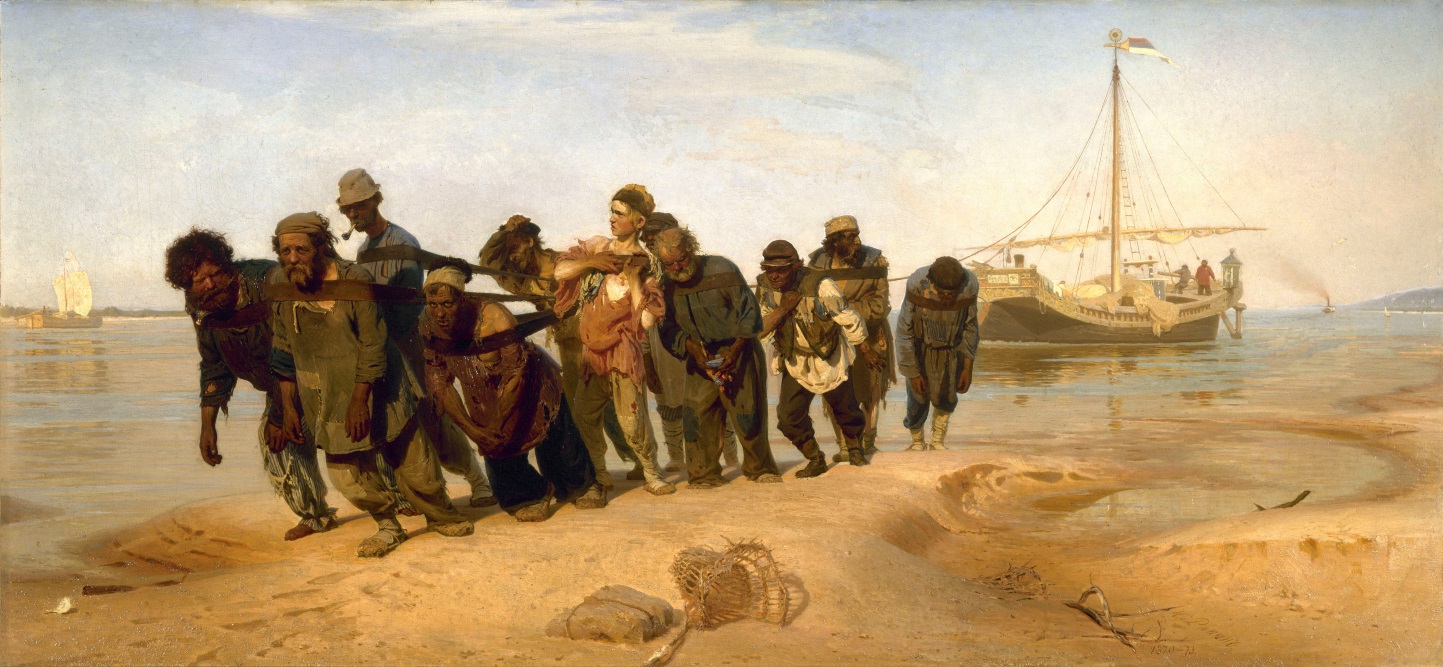 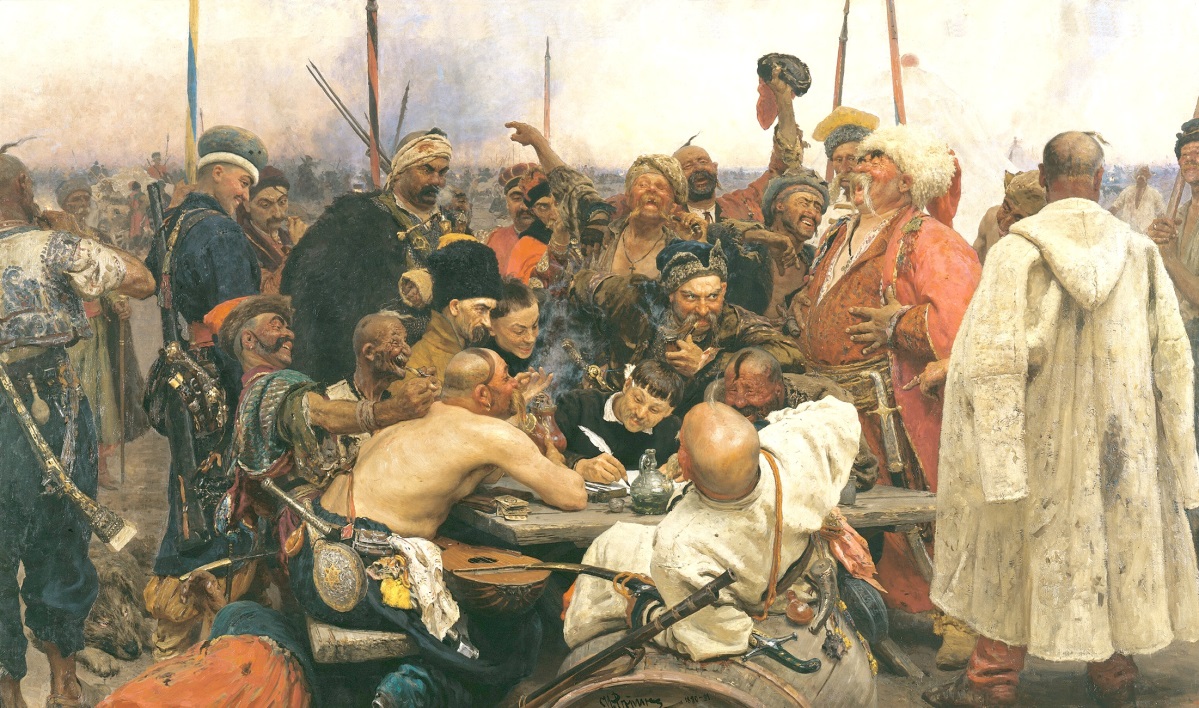 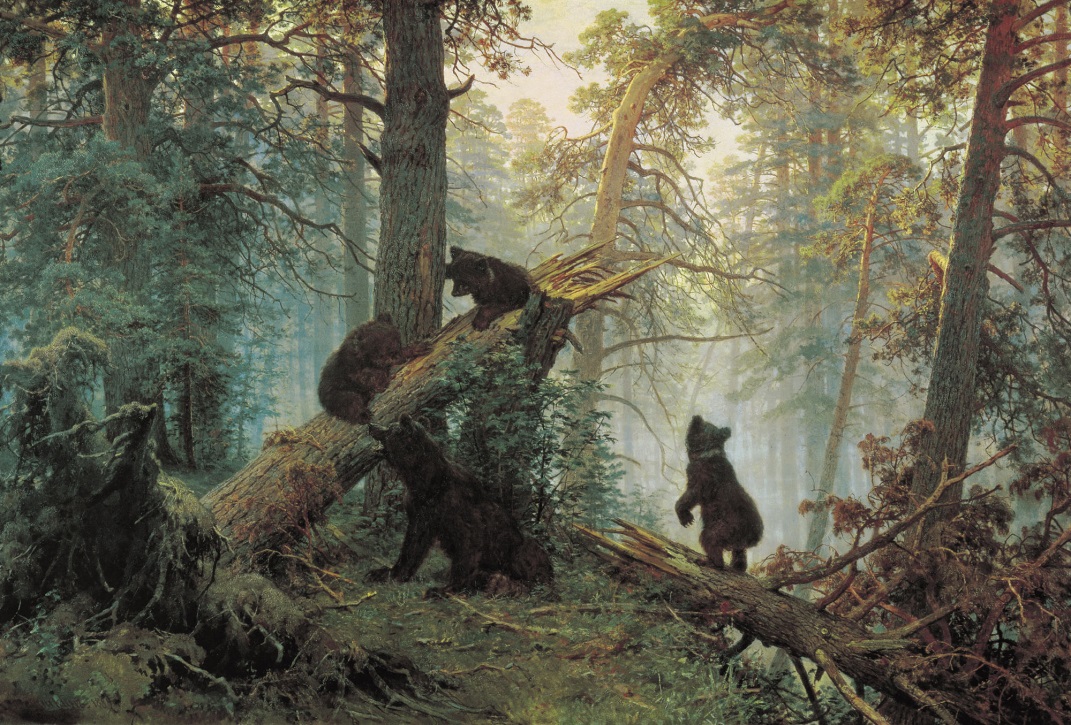 ПараПредставление пары (20 баллов)Представление пары (20 баллов)Представление пары (20 баллов)Представление пары (20 баллов)Литературный бадминтон(по 1 баллу за каждый правильный ответ. Максимум - 32 балла)Творческий конкурс (10 баллов)ПараСценическая культура5 балловАртистизм5 балловОригинальность5 балловВнешний вид5 балловЛитературный бадминтон(по 1 баллу за каждый правильный ответ. Максимум - 32 балла)Творческий конкурс (10 баллов)Пётр Гринёв и Марья Ивановна (Дозорцев Павел и Дарья Преснякова, 9А)Григорий Печорин и Бэла(Шкуратов Александр и Ахмедова Ясаман, 9Б)Евгений Онегин и Татьяна Ларина (Нурмухамбетов Аслан и Папертная Виктория, 9В)Царь Додон и Шамаханская Царица (Харченко Александр и Джаватханова Разият, 9Г)Пьер Безухов и Наташа Ростова(Карбушев Антон и Волынкова Валерия, 10А)Алеко и Земфира(Сертаев Султан и Кригер Елена, 10Б)Сергей Есенин и Айседора Дункан(Макаров Семён и Левадная Валерия, 11А)Александр Блок и Прекрасная Дама(Изюмкин Кирилл и Амангалиева Мадина, 11Б)